ҠАРАР                                                                                 РЕШЕНИЕ22 ноября 2012 й                          № 46                          22 ноября 2012 г.Об установлении границ территориального общественного самоуправления        Рассмотрев заявления инициативных групп граждан сельского поселения Енгалышевский  сельсовет муниципального района Чишминский район Республики Башкортостан, руководствуясь Положением о порядке организации и осуществления ТОС  на территории сельского поселения Енгалышевский сельсовет муниципального района Чишминский район Республики Башкортостан, принятым Советом сельского поселения Енгалышевский сельсовет  от 22 октября 2012г.   № 41 и в соответствии со ст. 10 Устава сельского поселения Енгалышевский сельсовет муниципального района Чишминский район,  Совет  сельского поселения Енгалышевский сельсовет муниципального района Чишминский район РБ Решил:       Установить следующие границы территории для осуществления территориального общественного самоуправления:с. Енгалышево (Приложение № 1 – описание границ)с. Балагушево (Приложение № 2 – описание границ)	д. Борискино (Приложение № 3 – описание границ)д. Лентовка (Приложение № 4 – описание границ)д. Сабурово (Приложение № 5 – описание границ)Глава сельского поселения Енгалышевский сельсоветмуниципального районаЧишминский район                                                                 В.В. ЕрмолаевПриложение № 1к решению Совета сельского поселенияЕнгалышевский сельсовет муниципального района Чишминский район РБ№ 46 от 22 ноября 2012 гОписание границ  «с. Енгалышево» сельского поселения Енгалышевский сельсовет муниципального района Чишминский район Республики БашкортостанГраницы ТОС «с. Енгалышево» находятся в пределах населённого пункта с. Енгалышево.Приложение № 2к решению Совета сельского поселенияЕнгалышевский сельсовет муниципального района Чишминский район РБ№ 46 от 22 ноября 2012 гОписание границ «с.Балагушево» сельского поселения Енгалышевский сельсовет муниципального района Чишминский район Республики БашкортостанГраницы ТОС «с. Балагушево» находятся в пределах населённого пункта с.Балагушево.Приложение № 3к решению Совета сельского поселенияЕнгалышевский сельсовет муниципального района Чишминский район РБ№ 46 от 22 ноября 2012 гОписание границ «д. Борискино» сельского поселения Енгалышевский сельсовет муниципального района Чишминский район Республики БашкортостанГраницы ТОС «д. Борискино» находятся в пределах населённого пунктад. Борискино.Приложение № 4к решению Совета сельского поселенияЕнгалышевский сельсовет муниципального района Чишминский район РБ№ 46 от 22 ноября 2012 гОписание границ «д. Лентовка» сельского поселения Енгалышевский сельсовет муниципального района Чишминский район Республики БашкортостанГраницы ТОС «д. Лентовка» находятся в пределах населённого пункта д. ЛентовкаПриложение № 5к решению Совета сельского поселенияЕнгалышевский сельсовет муниципального района Чишминский район РБ№ 46 от 22 ноября 2012 гОписание границ «д. Сабурово» сельского поселения Енгалышевский сельсовет муниципального района Чишминский район Республики БашкортостанГраницы ТОС «д. Сабурово» находятся в пределах населённого пункта д. СабуровоБАШКОРТОСТАН РЕСПУБЛИКАҺЫ                                                      АДМИНИСТРАЦИЯ
ШИШМӘ  РАЙОНЫ                                                                              СЕЛЬСКОГО ПОСЕЛЕНИЯ
МУНИЦИПАЛЬ  РАЙОНЫНЫҢ                                                        ЕНГАЛЫШЕВСКИЙ  СЕЛЬСОВЕТ
ЕНГАЛЫШ  АУЫЛ  СОВЕТЫ                                                                   МУНИЦИПАЛЬНОГО  РАЙОНА
АУЫЛ                                                                                                        ЧИШМИНСКИЙ  РАЙОН
БИЛӘМӘҺЕ  ХАКИМИӘТЕ                                                                 РЕСПУБЛИКИ  БАШКОРТОСТАН
452156, ЕНГАЛЫШ АУЫЛЫ, МАНАЕВА УРАМ,13             452170, с. ЕНГАЛЫШЕВО, УЛ. МАНАЕВА,13 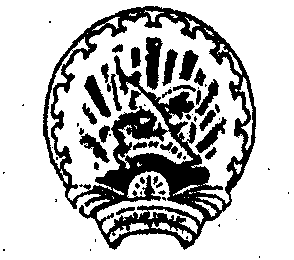 